 340 rue Ominica ouest Moose Jaw SK S6H 1X9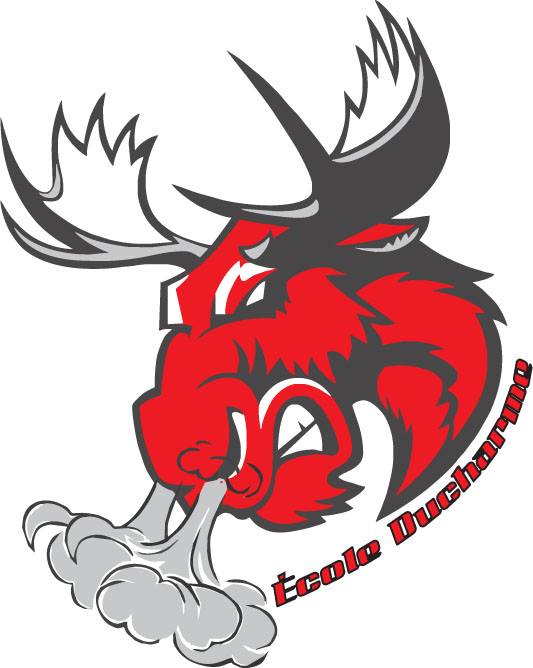 École Ducharme                   1 306 691-0068 * ducharme@cefsk.caVoici la liste de fourniture scolaire 2020-2021 pour les élèves de la 8e-9ee année dans la classe de M Sobabi.Si vous avez des questions, voici mon adresse courriel :  msobabi@cefsk.ca 8e à la 9e annéeFournituresQuantitéCrayons HB 20Bon taille-crayon (Steadler)1Stylos rouges (pour corriger)2Stylos bleus à pointe fine2Règle métrique 30 cm (en plastique) 1Cahiers à 3 trous avec spirales8Ensemble de géométrie1Crayons de couleur en bois / Mat -boîtes de 241Gommes à effacer blanche2Bâton de colle UHU (gros)1Cartables (12 X 10) 2 po d'épaisseur6Feuilles mobiles lignées (100 par paquet)5Crayon de feutre noir à pointe très fine(Sharpie)1Duo-tangs4Feuilles quadrillés (paquet de 96)11 bonne paire de ciseaux 1Calculatrice mathématique (ex: Casio fx-991MS)1Crayon surligneur fluo (jaune, vert, bleu, orange)41 clé USB 16 Go1